Продекан за наставу Проф. др Ирена Младеновић                                                                                                                                                                        ______________________________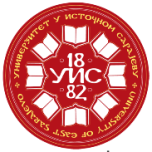 УНИВЕРЗИТЕТ У ИСТОЧНОМ САРАЈЕВУУНИВЕРЗИТЕТ У ИСТОЧНОМ САРАЈЕВУУНИВЕРЗИТЕТ У ИСТОЧНОМ САРАЈЕВУУНИВЕРЗИТЕТ У ИСТОЧНОМ САРАЈЕВУУНИВЕРЗИТЕТ У ИСТОЧНОМ САРАЈЕВУУНИВЕРЗИТЕТ У ИСТОЧНОМ САРАЈЕВУУНИВЕРЗИТЕТ У ИСТОЧНОМ САРАЈЕВУУНИВЕРЗИТЕТ У ИСТОЧНОМ САРАЈЕВУУНИВЕРЗИТЕТ У ИСТОЧНОМ САРАЈЕВУУНИВЕРЗИТЕТ У ИСТОЧНОМ САРАЈЕВУ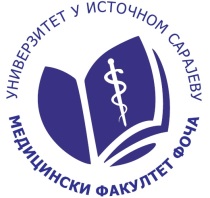 Студијскипрограм/модулСтудијскипрограм/модулЗдравствена његаОпштиЗдравствена његаОпштиЗдравствена његаОпштиЗдравствена његаОпштиЗдравствена његаОпштиЗдравствена његаОпштиЗдравствена његаОпштиЗдравствена његаОпштиI  ГОДИНА  СТУДИЈАI  ГОДИНА  СТУДИЈАI  ГОДИНА  СТУДИЈАI  ГОДИНА  СТУДИЈАI  ГОДИНА  СТУДИЈАI  ГОДИНА  СТУДИЈАI  ГОДИНА  СТУДИЈАI  ГОДИНА  СТУДИЈАI  ГОДИНА  СТУДИЈАI  ГОДИНА  СТУДИЈАI  ГОДИНА  СТУДИЈАI  ГОДИНА  СТУДИЈАI  ГОДИНА  СТУДИЈАI  ГОДИНА  СТУДИЈАI  ГОДИНА  СТУДИЈАI  ГОДИНА  СТУДИЈАНАСТАВНИ ПРЕДМЕТИНАСТАВНИ ПРЕДМЕТИНАСТАВНИ ПРЕДМЕТИНАСТАВНИ ПРЕДМЕТИЧасова наставе недељноЧасова наставе недељноЧасова наставе недељноЧасова наставе недељноЧасова наставе недељноУкупно часова наставе СРСУкупно сати по предметуУкупно сати по предметуБрој     ECTS Услов заполагањеНАСТАВНИ ПРЕДМЕТИНАСТАВНИ ПРЕДМЕТИНАСТАВНИ ПРЕДМЕТИНАСТАВНИ ПРЕДМЕТИI сем.I сем.I сем.II сем.II сем.Укупно часова наставе СПСРСУкупно сати по предметуУкупно сати по предметуБрој     ECTS Услов заполагањеБр.Шифра предметаНАЗИВ ПРЕДМЕТАНАЗИВ ПРЕДМЕТАППВПВУкупно часова наставе СРСУкупно сати по предметуУкупно сати по предметуБрој     ECTS Услов заполагање1   ЗЊ-05-1-001-1Анатомија, хистологија и ембриологијаАнатомија, хистологија и ембриологија3320075-1051801806-2ЗЊ-05-1-002-1БиохемијаБиохемија11100304020909033ЗЊ-05-1-003-1ХуманагенетикаХуманагенетика2210045-4590903-4ЗЊ-05-1-004-1Информатика у здравствуИнформатика у здравству1120045-1560602-5ЗЊ-05-1-005-1СоциологијаСоциологија2200030-3060602-6ЗЊ-05-1-006-1Медицинска етикаМедицинска етика2200030-6090903-7ЗЊ-05-1-007-1Увод у медицину и здравствену његуУвод у медицину и здравствену његу3330090201002102107-8ЗЊ-05-1-008-2Физиологија са биофизикомФизиологија са биофизиком000327501051801806-9ЗЊ-05-1-009-2Микробиологија и имунологијаМикробиологија и имунологија000226040501501505-10ЗЊ-05-1-010-2Социјална медицинаСоцијална медицина0001130-6090903-11ЗЊ-05-1-011-2Клиничка пракса IКлиничка пракса I000057580852402408-12ЗЊ-05-1-012-2ХигијенаХигијена0002145-1560602-13ЗЊ-05-1-013-2Мултидисциплинарна здравствена његаМултидисциплинарна здравствена њега000136060301501505-14ЗЊ-05-1-014-1ЗЊ-05-1-014-2Eнглески језик I Eнглески језик I 1111160-901501505-Укупно активне наставеУкупно активне наставеУкупно активне наставеУкупно активне наставе25252525257502408101800180060Стручна праксаПријемно одјељење: 2 седмицеКлиника или одјел за хирургију: 2 седмицеСтручна праксаПријемно одјељење: 2 седмицеКлиника или одјел за хирургију: 2 седмицеСтручна праксаПријемно одјељење: 2 седмицеКлиника или одјел за хирургију: 2 седмицеСтручна праксаПријемно одјељење: 2 седмицеКлиника или одјел за хирургију: 2 седмицеСтручна праксаПријемно одјељење: 2 седмицеКлиника или одјел за хирургију: 2 седмицеСтручна праксаПријемно одјељење: 2 седмицеКлиника или одјел за хирургију: 2 седмицеСтручна праксаПријемно одјељење: 2 седмицеКлиника или одјел за хирургију: 2 седмицеМикробиолошка лабораторија: 1 седмица Биохемијска лабораторија: 1 седмицаМикробиолошка лабораторија: 1 седмица Биохемијска лабораторија: 1 седмицаМикробиолошка лабораторија: 1 седмица Биохемијска лабораторија: 1 седмицаМикробиолошка лабораторија: 1 седмица Биохемијска лабораторија: 1 седмицаМикробиолошка лабораторија: 1 седмица Биохемијска лабораторија: 1 седмицаМикробиолошка лабораторија: 1 седмица Биохемијска лабораторија: 1 седмицаМикробиолошка лабораторија: 1 седмица Биохемијска лабораторија: 1 седмицаII  ГОДИНА СТУДИЈАII  ГОДИНА СТУДИЈАII  ГОДИНА СТУДИЈАII  ГОДИНА СТУДИЈАII  ГОДИНА СТУДИЈАII  ГОДИНА СТУДИЈАII  ГОДИНА СТУДИЈАII  ГОДИНА СТУДИЈАII  ГОДИНА СТУДИЈАII  ГОДИНА СТУДИЈАII  ГОДИНА СТУДИЈАII  ГОДИНА СТУДИЈАII  ГОДИНА СТУДИЈАНАСТАВНИ ПРЕДМЕТИНАСТАВНИ ПРЕДМЕТИНАСТАВНИ ПРЕДМЕТИЧасова недељноЧасова недељноЧасова недељноЧасова недељноУкупно часова наставе     СПСРСУкупно сати по предметуБројECTSУслов заполагањеНАСТАВНИ ПРЕДМЕТИНАСТАВНИ ПРЕДМЕТИНАСТАВНИ ПРЕДМЕТИIII сем.III сем.IV сем.IV сем.Укупно часова наставе     СПСРСУкупно сати по предметуБројECTSУслов заполагањеБр.Шифра предметаНАЗИВ ПРЕДМЕТАПВПВУкупно часова наставе     СПСРСУкупно сати по предметуБројECTSУслов заполагање1ЗЊ-05-1-015-3Патологија и патофизиологија220060-1201806-2ЗЊ-05-1-016-3Фармакологија и токсикологија210045-1351806-3ЗЊ-05-1-017-3Здравствена њега старих  са геријатријом23007580251806-4ЗЊ-05-1-018-3Медицинска психологија120045-751204-5ЗЊ-05-1-019-3Епидемиологија110030-60903-6ЗЊ-05-1-020-4Заштита у радној средини и сигурност пацијента001130-60903 -7ЗЊ-05-1-021-4Здравствена статистика001130-30602-8ЗЊ-05-1-022-4Клиничка пракса 200069040201505 -9ЗЊ-05-1-023-4Пропедевтика и здравствена њега у клиничко-болничкој пракси003512040502107-10ЗЊ-05-1-024-4Здравствена њега заразног болесника са инфектологијом002260-1201806-11ЗЊ-05-1-025-4Здравствена њега здравог и болесног дјетета са педијатријом00237580251806ЗЊ-05-1-015-3-12ЗЊ-05-1-026-4Ментално здравље001130-3060213ЗЊ-05-1-027-3ЗЊ-05-1-027-4Eнглески језик II111160-601204-Укупно активне наставеУкупно активне наставеУкупно активне наставе19193131750240810180060Стручна пракса:Клиника за педијатрију: 2 седмицеПедијатрија у дому здравља: 1 седмицаСтручна пракса:Клиника за педијатрију: 2 седмицеПедијатрија у дому здравља: 1 седмицаСтручна пракса:Клиника за педијатрију: 2 седмицеПедијатрија у дому здравља: 1 седмицаСтручна пракса:Клиника за педијатрију: 2 седмицеПедијатрија у дому здравља: 1 седмицаСтручна пракса:Клиника за педијатрију: 2 седмицеПедијатрија у дому здравља: 1 седмицаЦентар за стара лица: 2 седмицаПородична медицина: 1 седмицаЦентар за стара лица: 2 седмицаПородична медицина: 1 седмицаЦентар за стара лица: 2 седмицаПородична медицина: 1 седмицаЦентар за стара лица: 2 седмицаПородична медицина: 1 седмицаЦентар за стара лица: 2 седмицаПородична медицина: 1 седмицаЦентар за стара лица: 2 седмицаПородична медицина: 1 седмицаIII ГОДИНА  СТУДИЈАIII ГОДИНА  СТУДИЈАIII ГОДИНА  СТУДИЈАIII ГОДИНА  СТУДИЈАIII ГОДИНА  СТУДИЈАIII ГОДИНА  СТУДИЈАIII ГОДИНА  СТУДИЈАIII ГОДИНА  СТУДИЈАIII ГОДИНА  СТУДИЈАIII ГОДИНА  СТУДИЈАIII ГОДИНА  СТУДИЈАIII ГОДИНА  СТУДИЈАIII ГОДИНА  СТУДИЈАНАСТАВНИ ПРЕДМЕТИНАСТАВНИ ПРЕДМЕТИНАСТАВНИ ПРЕДМЕТИЧасова недељноЧасова недељноЧасова недељноЧасова недељноУкупночасова наставе     СПСРСУкупно сати по предметуБројECTSУслов заполагањеНАСТАВНИ ПРЕДМЕТИНАСТАВНИ ПРЕДМЕТИНАСТАВНИ ПРЕДМЕТИV сем.V сем.VI сем.VI сем.Укупночасова наставе     СПСРСУкупно сати по предметуБројECTSУслов заполагањеБр.Шифра предметаНАЗИВ ПРЕДМЕТАПВПВУкупночасова наставе     СПСРСУкупно сати по предметуБројECTSУслов заполагање1ЗЊ-05-1-028-5Здравствена њега  интернистичких болесника ca  интерном медицином23007540651806-2ЗЊ-05-1-029-5Здравствена њега хируршких болесника са хирургијом24009040802107-3ЗЊ-05-1-030-5Здравствена њега трудница/породиља и гинекологија са акушерством12004540351204-4ЗЊ-05-1-031-5 Здравствена њега  психијатријских болесника са психијатријом12004540351204-5ЗЊ-05-1-032-5Здравствена њега у процесу рехабилитације110030-60903-6ЗЊ-05-1-033-5Здравствено васпитање220060-901505-7ЗЊ-05-1-034-6Њега у примарној здравственој заштити и породици003410540652107-8ЗЊ-05-1-035-6Организација и менаџмент у здравству003275-1051806-9ЗЊ-05-1-036-6Клиничка пракса 3000575-1051806-10ЗЊ-05-1-037-6Палијативна здравствена њега00226040201204-11ЗЊ-05-1-038-6Њега онколошких болесника001130-60903-Изборни предмет002260-901505-          Укупно активне наставе          Укупно активне наставе          Укупно активне наставе23232727750240810180060Изборни предмети(Студент слуша и полаже    1      изборна предмета који улазе у укупно оптерећење студента)Изборни предмети(Студент слуша и полаже    1      изборна предмета који улазе у укупно оптерећење студента)Изборни предмети(Студент слуша и полаже    1      изборна предмета који улазе у укупно оптерећење студента)Изборни предмети(Студент слуша и полаже    1      изборна предмета који улазе у укупно оптерећење студента)Изборни предмети(Студент слуша и полаже    1      изборна предмета који улазе у укупно оптерећење студента)Изборни предмети(Студент слуша и полаже    1      изборна предмета који улазе у укупно оптерећење студента)Изборни предмети(Студент слуша и полаже    1      изборна предмета који улазе у укупно оптерећење студента)Изборни предмети(Студент слуша и полаже    1      изборна предмета који улазе у укупно оптерећење студента)Изборни предмети(Студент слуша и полаже    1      изборна предмета који улазе у укупно оптерећење студента)Изборни предмети(Студент слуша и полаже    1      изборна предмета који улазе у укупно оптерећење студента)Изборни предмети(Студент слуша и полаже    1      изборна предмета који улазе у укупно оптерећење студента)Изборни предмети(Студент слуша и полаже    1      изборна предмета који улазе у укупно оптерећење студента)Изборни предмети(Студент слуша и полаже    1      изборна предмета који улазе у укупно оптерећење студента)12ЗЊ-05-2-039-6Интрахоспиталне инфекције и њихова превенција002260-901505-13ЗЊ-05-2-040-6Здравствена њега код хитних стања002260-901505-14ЗЊ-05-2-041-6Орално здравље у заједници002260-901505-15ЗЊ-05-2-042-6Медицина заснована на доказима002260-901505-Стручна пракса:Клиника заинтерну медицину: 1 седмицаКлиника за офталмологију и ОРЛ: 1 седмицаКлиника за гинекологију: 1Стручна пракса:Клиника заинтерну медицину: 1 седмицаКлиника за офталмологију и ОРЛ: 1 седмицаКлиника за гинекологију: 1Стручна пракса:Клиника заинтерну медицину: 1 седмицаКлиника за офталмологију и ОРЛ: 1 седмицаКлиника за гинекологију: 1Стручна пракса:Клиника заинтерну медицину: 1 седмицаКлиника за офталмологију и ОРЛ: 1 седмицаКлиника за гинекологију: 1Стручна пракса:Клиника заинтерну медицину: 1 седмицаКлиника за офталмологију и ОРЛ: 1 седмицаКлиника за гинекологију: 1Клиника за психијатрију: 1 седмицаСлужба породичне медицине: 1 седмицаОдјел за палијативну његу: 1 седмицаКлиника за психијатрију: 1 седмицаСлужба породичне медицине: 1 седмицаОдјел за палијативну његу: 1 седмицаКлиника за психијатрију: 1 седмицаСлужба породичне медицине: 1 седмицаОдјел за палијативну његу: 1 седмицаКлиника за психијатрију: 1 седмицаСлужба породичне медицине: 1 седмицаОдјел за палијативну његу: 1 седмицаКлиника за психијатрију: 1 седмицаСлужба породичне медицине: 1 седмицаОдјел за палијативну његу: 1 седмицаКлиника за психијатрију: 1 седмицаСлужба породичне медицине: 1 седмицаОдјел за палијативну његу: 1 седмицаIV ГОДИНА  СТУДИЈАIV ГОДИНА  СТУДИЈАIV ГОДИНА  СТУДИЈАIV ГОДИНА  СТУДИЈАIV ГОДИНА  СТУДИЈАIV ГОДИНА  СТУДИЈАIV ГОДИНА  СТУДИЈАIV ГОДИНА  СТУДИЈАIV ГОДИНА  СТУДИЈАIV ГОДИНА  СТУДИЈАIV ГОДИНА  СТУДИЈАIV ГОДИНА  СТУДИЈАIV ГОДИНА  СТУДИЈАIV ГОДИНА  СТУДИЈАIV ГОДИНА  СТУДИЈАIV ГОДИНА  СТУДИЈАIV ГОДИНА  СТУДИЈАIV ГОДИНА  СТУДИЈАIV ГОДИНА  СТУДИЈАНАСТАВНИ ПРЕДМЕТИНАСТАВНИ ПРЕДМЕТИНАСТАВНИ ПРЕДМЕТИЧасова недељноЧасова недељноЧасова недељноЧасова недељноЧасова недељноЧасова недељноЧасова недељноУкупно часованаставе СПСПСПСРСУкупно сати по предметуБројECTS   Услов заполагање   Услов заполагањеНАСТАВНИ ПРЕДМЕТИНАСТАВНИ ПРЕДМЕТИНАСТАВНИ ПРЕДМЕТИVII сем.VII сем.VII сем.VII сем.VIII семVIII семVIII семУкупно часованаставе СПСПСПСРСУкупно сати по предметуБројECTS   Услов заполагање   Услов заполагањеБр.Шифра предметаНАЗИВ ПРЕДМЕТАППВВППВУкупно часованаставе СПСПСПСРСУкупно сати по предметуБројECTS   Услов заполагање   Услов заполагање1ЗЊ-05-1-043-7Екологија и јавно здравље2244000904040405018066-2ЗЊ-05-1-044-7Клиничка пракса 400770001058080802521077-3ЗЊ-05-1-045-7Радиологија и имиџинг у здравству221100045---10515055-4ЗЊ-05-1-046-7Увод у педагогију3333000908080807024088-5ЗЊ-05-1-047-7Методологија научно-истраживачког рада2222000606060-12018066-6ЗЊ-05-1-048-7Социјално и здравствено законодавство2222000606060-6012044-7ЗЊ-05-1-049-7Модели медицинске праксе111100030303040209033-Изборни предмети I0000330454545-13518066-Изборни предмети II00000012180180180-9027099-                                                                                      Изборни предмет I (Студент слуша и полаже    1      изборна предмета који улазе у укупно оптерећење студента)                                                                                      Изборни предмет I (Студент слуша и полаже    1      изборна предмета који улазе у укупно оптерећење студента)                                                                                      Изборни предмет I (Студент слуша и полаже    1      изборна предмета који улазе у укупно оптерећење студента)                                                                                      Изборни предмет I (Студент слуша и полаже    1      изборна предмета који улазе у укупно оптерећење студента)                                                                                      Изборни предмет I (Студент слуша и полаже    1      изборна предмета који улазе у укупно оптерећење студента)                                                                                      Изборни предмет I (Студент слуша и полаже    1      изборна предмета који улазе у укупно оптерећење студента)                                                                                      Изборни предмет I (Студент слуша и полаже    1      изборна предмета који улазе у укупно оптерећење студента)                                                                                      Изборни предмет I (Студент слуша и полаже    1      изборна предмета који улазе у укупно оптерећење студента)                                                                                      Изборни предмет I (Студент слуша и полаже    1      изборна предмета који улазе у укупно оптерећење студента)                                                                                      Изборни предмет I (Студент слуша и полаже    1      изборна предмета који улазе у укупно оптерећење студента)                                                                                      Изборни предмет I (Студент слуша и полаже    1      изборна предмета који улазе у укупно оптерећење студента)                                                                                      Изборни предмет I (Студент слуша и полаже    1      изборна предмета који улазе у укупно оптерећење студента)                                                                                      Изборни предмет I (Студент слуша и полаже    1      изборна предмета који улазе у укупно оптерећење студента)                                                                                      Изборни предмет I (Студент слуша и полаже    1      изборна предмета који улазе у укупно оптерећење студента)                                                                                      Изборни предмет I (Студент слуша и полаже    1      изборна предмета који улазе у укупно оптерећење студента)                                                                                      Изборни предмет I (Студент слуша и полаже    1      изборна предмета који улазе у укупно оптерећење студента)                                                                                      Изборни предмет I (Студент слуша и полаже    1      изборна предмета који улазе у укупно оптерећење студента)                                                                                      Изборни предмет I (Студент слуша и полаже    1      изборна предмета који улазе у укупно оптерећење студента)                                                                                      Изборни предмет I (Студент слуша и полаже    1      изборна предмета који улазе у укупно оптерећење студента)8ЗЊ-05-2-050-8Промоција здравља0000330454545-13518066-9ЗЊ-05-2-051-8Организација здравствене његе онколошких болесника0000330454545-13518066-10ЗЊ-05-2-052-8Методика наставе здравствене његе0000330454545-13518066-     Изборни предмет II(Студент слуша и полаже    1      изборна предмета који улазе у укупно оптерећење студента)     Изборни предмет II(Студент слуша и полаже    1      изборна предмета који улазе у укупно оптерећење студента)     Изборни предмет II(Студент слуша и полаже    1      изборна предмета који улазе у укупно оптерећење студента)     Изборни предмет II(Студент слуша и полаже    1      изборна предмета који улазе у укупно оптерећење студента)     Изборни предмет II(Студент слуша и полаже    1      изборна предмета који улазе у укупно оптерећење студента)     Изборни предмет II(Студент слуша и полаже    1      изборна предмета који улазе у укупно оптерећење студента)     Изборни предмет II(Студент слуша и полаже    1      изборна предмета који улазе у укупно оптерећење студента)     Изборни предмет II(Студент слуша и полаже    1      изборна предмета који улазе у укупно оптерећење студента)     Изборни предмет II(Студент слуша и полаже    1      изборна предмета који улазе у укупно оптерећење студента)     Изборни предмет II(Студент слуша и полаже    1      изборна предмета који улазе у укупно оптерећење студента)     Изборни предмет II(Студент слуша и полаже    1      изборна предмета који улазе у укупно оптерећење студента)     Изборни предмет II(Студент слуша и полаже    1      изборна предмета који улазе у укупно оптерећење студента)     Изборни предмет II(Студент слуша и полаже    1      изборна предмета који улазе у укупно оптерећење студента)     Изборни предмет II(Студент слуша и полаже    1      изборна предмета који улазе у укупно оптерећење студента)     Изборни предмет II(Студент слуша и полаже    1      изборна предмета који улазе у укупно оптерећење студента)     Изборни предмет II(Студент слуша и полаже    1      изборна предмета који улазе у укупно оптерећење студента)     Изборни предмет II(Студент слуша и полаже    1      изборна предмета који улазе у укупно оптерећење студента)     Изборни предмет II(Студент слуша и полаже    1      изборна предмета који улазе у укупно оптерећење студента)     Изборни предмет II(Студент слуша и полаже    1      изборна предмета који улазе у укупно оптерећење студента)11ЗЊ-05-2-053-8Здравствена њега у интернистичким гранама000000121801801809027099-12ЗЊ-05-2-054-8Здравствена њега у хируршким гранама000000121801801809027099-13ЗЊ-05-1-055-8Дипломски рад0000003454545-13518066-Укупно активне наставеУкупно активне наставеУкупно активне наставеУкупно активне наставе32323232181875075024024081018006060Стручна пракса:Завод за заштиту здравља: 1 седмицаТрансфузија: 1 седмицаОнкологија: 1 седмица Стручна пракса:Завод за заштиту здравља: 1 седмицаТрансфузија: 1 седмицаОнкологија: 1 седмица Стручна пракса:Завод за заштиту здравља: 1 седмицаТрансфузија: 1 седмицаОнкологија: 1 седмица Стручна пракса:Завод за заштиту здравља: 1 седмицаТрансфузија: 1 седмицаОнкологија: 1 седмица Стручна пракса:Завод за заштиту здравља: 1 седмицаТрансфузија: 1 седмицаОнкологија: 1 седмица Стручна пракса:Завод за заштиту здравља: 1 седмицаТрансфузија: 1 седмицаОнкологија: 1 седмица Стручна пракса:Завод за заштиту здравља: 1 седмицаТрансфузија: 1 седмицаОнкологија: 1 седмица Стручна пракса:Завод за заштиту здравља: 1 седмицаТрансфузија: 1 седмицаОнкологија: 1 седмица Обданиште: 1 седмицаУстанова за дјецу иметену у развоју: 1 седмица ЦМЗ/ЦБР (Дом здравља):   1 седмицаОбданиште: 1 седмицаУстанова за дјецу иметену у развоју: 1 седмица ЦМЗ/ЦБР (Дом здравља):   1 седмицаОбданиште: 1 седмицаУстанова за дјецу иметену у развоју: 1 седмица ЦМЗ/ЦБР (Дом здравља):   1 седмицаОбданиште: 1 седмицаУстанова за дјецу иметену у развоју: 1 седмица ЦМЗ/ЦБР (Дом здравља):   1 седмицаОбданиште: 1 седмицаУстанова за дјецу иметену у развоју: 1 седмица ЦМЗ/ЦБР (Дом здравља):   1 седмицаОбданиште: 1 седмицаУстанова за дјецу иметену у развоју: 1 седмица ЦМЗ/ЦБР (Дом здравља):   1 седмицаОбданиште: 1 седмицаУстанова за дјецу иметену у развоју: 1 седмица ЦМЗ/ЦБР (Дом здравља):   1 седмицаОбданиште: 1 седмицаУстанова за дјецу иметену у развоју: 1 седмица ЦМЗ/ЦБР (Дом здравља):   1 седмицаОбданиште: 1 седмицаУстанова за дјецу иметену у развоју: 1 седмица ЦМЗ/ЦБР (Дом здравља):   1 седмицаУНИВЕРЗИТЕТ У ИСТОЧНОМ САРАЈЕВУУНИВЕРЗИТЕТ У ИСТОЧНОМ САРАЈЕВУУНИВЕРЗИТЕТ У ИСТОЧНОМ САРАЈЕВУУНИВЕРЗИТЕТ У ИСТОЧНОМ САРАЈЕВУУНИВЕРЗИТЕТ У ИСТОЧНОМ САРАЈЕВУУНИВЕРЗИТЕТ У ИСТОЧНОМ САРАЈЕВУУНИВЕРЗИТЕТ У ИСТОЧНОМ САРАЈЕВУУНИВЕРЗИТЕТ У ИСТОЧНОМ САРАЈЕВУУНИВЕРЗИТЕТ У ИСТОЧНОМ САРАЈЕВУУНИВЕРЗИТЕТ У ИСТОЧНОМ САРАЈЕВУСтудијскипрограм/модул Студијскипрограм/модул Здравствена његаАнестезија, реанимација и интензивна његаЗдравствена његаАнестезија, реанимација и интензивна његаЗдравствена његаАнестезија, реанимација и интензивна његаЗдравствена његаАнестезија, реанимација и интензивна његаЗдравствена његаАнестезија, реанимација и интензивна његаЗдравствена његаАнестезија, реанимација и интензивна његаЗдравствена његаАнестезија, реанимација и интензивна његаЗдравствена његаАнестезија, реанимација и интензивна његаI  ГОДИНА  СТУДИЈАI  ГОДИНА  СТУДИЈАI  ГОДИНА  СТУДИЈАI  ГОДИНА  СТУДИЈАI  ГОДИНА  СТУДИЈАI  ГОДИНА  СТУДИЈАI  ГОДИНА  СТУДИЈАI  ГОДИНА  СТУДИЈАI  ГОДИНА  СТУДИЈАI  ГОДИНА  СТУДИЈАI  ГОДИНА  СТУДИЈАI  ГОДИНА  СТУДИЈАI  ГОДИНА  СТУДИЈАI  ГОДИНА  СТУДИЈАI  ГОДИНА  СТУДИЈАI  ГОДИНА  СТУДИЈАНАСТАВНИ ПРЕДМЕТИНАСТАВНИ ПРЕДМЕТИНАСТАВНИ ПРЕДМЕТИНАСТАВНИ ПРЕДМЕТИЧасова наставе недељноЧасова наставе недељноЧасова наставе недељноЧасова наставе недељноЧасова наставе недељноУкупно часова наставе СРСУкупно сати по предметуУкупно сати по предметуБрој     ECTS Услов заполагањеНАСТАВНИ ПРЕДМЕТИНАСТАВНИ ПРЕДМЕТИНАСТАВНИ ПРЕДМЕТИНАСТАВНИ ПРЕДМЕТИI сем.I сем.I сем.II сем.II сем.Укупно часова наставе СПСРСУкупно сати по предметуУкупно сати по предметуБрој     ECTS Услов заполагањеБр.Шифра предметаНАЗИВ ПРЕДМЕТАНАЗИВ ПРЕДМЕТАППВПВУкупно часова наставе СРСУкупно сати по предметуУкупно сати по предметуБрој     ECTS Услов заполагање1 ЗЊ-06-1-001-1Анатомија, хистологија и ембриологијаАнатомија, хистологија и ембриологија3320075-1051801806-2ЗЊ-06-1-002-1БиохемијаБиохемија11100304020909033ЗЊ-06-1-003-1Хумана  генетикаХумана  генетика2210045-4590903-4ЗЊ-06-1-004-1Информатика у здравствуИнформатика у здравству1120045- 1560602-5ЗЊ-06-1-005-1СоциологијаСоциологија2200030-3060602-6ЗЊ-06-1-006-1Медицинска етикаМедицинска етика2200030-6090903-7ЗЊ-06-1-007-1Увод у медицину и здравствену његуУвод у медицину и здравствену његу3330090201002102107-8ЗЊ-06-1-008-2Физиологија са биофизикомФизиологија са биофизиком000327501051801806-9ЗЊ-06-1-009-2Микробиологија и имунологијаМикробиологија и имунологија000226040501501505-10ЗЊ-06-1-010-2Социјална медицинаСоцијална медицина0001130-6090903-11ЗЊ-06-1-011-2Клиничка пракса IКлиничка пракса I000057580852402408-12ЗЊ-06-1-012-2ХигијенаХигијена0002145-1560602-13ЗЊ-06-1-013-2Мултидисциплинарна здравствена његаМултидисциплинарна здравствена њега000136060301501505-14ЗЊ-06-1-014-1ЗЊ-06-1-014-2Eнглески језик I Eнглески језик I 1111160-901501505-Укупно активне наставеУкупно активне наставеУкупно активне наставеУкупно активне наставе25252525257502408101800180060Стручна праксаПријемно одјељење: 2 седмицеКлиника или одјел за хирургију: 2 седмицеСтручна праксаПријемно одјељење: 2 седмицеКлиника или одјел за хирургију: 2 седмицеСтручна праксаПријемно одјељење: 2 седмицеКлиника или одјел за хирургију: 2 седмицеСтручна праксаПријемно одјељење: 2 седмицеКлиника или одјел за хирургију: 2 седмицеСтручна праксаПријемно одјељење: 2 седмицеКлиника или одјел за хирургију: 2 седмицеСтручна праксаПријемно одјељење: 2 седмицеКлиника или одјел за хирургију: 2 седмицеСтручна праксаПријемно одјељење: 2 седмицеКлиника или одјел за хирургију: 2 седмицеМикробиолошка лабораторија: 1 седмица Биохемијска лабораторија: 1 седмицаМикробиолошка лабораторија: 1 седмица Биохемијска лабораторија: 1 седмицаМикробиолошка лабораторија: 1 седмица Биохемијска лабораторија: 1 седмицаМикробиолошка лабораторија: 1 седмица Биохемијска лабораторија: 1 седмицаМикробиолошка лабораторија: 1 седмица Биохемијска лабораторија: 1 седмицаМикробиолошка лабораторија: 1 седмица Биохемијска лабораторија: 1 седмицаМикробиолошка лабораторија: 1 седмица Биохемијска лабораторија: 1 седмицаII  ГОДИНА СТУДИЈАII  ГОДИНА СТУДИЈАII  ГОДИНА СТУДИЈАII  ГОДИНА СТУДИЈАII  ГОДИНА СТУДИЈАII  ГОДИНА СТУДИЈАII  ГОДИНА СТУДИЈАII  ГОДИНА СТУДИЈАII  ГОДИНА СТУДИЈАII  ГОДИНА СТУДИЈАII  ГОДИНА СТУДИЈАII  ГОДИНА СТУДИЈАII  ГОДИНА СТУДИЈАНАСТАВНИ ПРЕДМЕТИНАСТАВНИ ПРЕДМЕТИНАСТАВНИ ПРЕДМЕТИЧасова недељноЧасова недељноЧасова недељноЧасова недељноУкупно часова наставе     СПСРСУкупно сати по предметуБројECTSУслов заполагањеНАСТАВНИ ПРЕДМЕТИНАСТАВНИ ПРЕДМЕТИНАСТАВНИ ПРЕДМЕТИIII сем.III сем.IV сем.IV сем.Укупно часова наставе     СПСРСУкупно сати по предметуБројECTSУслов заполагањеБр.Шифра предметаНАЗИВ ПРЕДМЕТАПВПВУкупно часова наставе     СПСРСУкупно сати по предметуБројECTSУслов заполагање1ЗЊ-06-1-015-3Патологија и патофизиологија220060-1201806-2ЗЊ-06-1-016-3Фармакологија са токсикологијом210045-1351806-3ЗЊ-06-1-017-3Здравствена њега сраих са геријатријом23007580251806-4ЗЊ-06-1-018-3Медицинска психологија120045-751204-5ЗЊ-06-1-019-3Епидемиологија110030-60903-6ЗЊ-06-1-020-4Заштита у радној средини и сигурност пацијента001130-60903 -7ЗЊ-06-1-021-4Здравствена статистика001130-30602-8ЗЊ-06-1-022-4Клиничка пракса 200069040201505 -9ЗЊ-06-1-023-4Пропедевтика и здравствена њега у клиничко-болничкој пракси003512040502107-10ЗЊ-06-1-024-4Здравствена њега заразног болесника са инфектологијом002260-1201806-11ЗЊ- 06-1-025-4Здравствена њега здравог и болесног дјетета са педијатријом00237580251806-12ЗЊ- 06-1-026-4Ментално здравље001130-3060213ЗЊ-06-1-027-3ЗЊ-06-1-027-4Eнглески језик II111160-601204-Укупно активне наставеУкупно активне наставеУкупно активне наставе19193131750240810180060Стручна пракса:Клиника за педијатрију: 2 седмицеПедијатрија у дому здравља: 1 седмицаСтручна пракса:Клиника за педијатрију: 2 седмицеПедијатрија у дому здравља: 1 седмицаСтручна пракса:Клиника за педијатрију: 2 седмицеПедијатрија у дому здравља: 1 седмицаСтручна пракса:Клиника за педијатрију: 2 седмицеПедијатрија у дому здравља: 1 седмицаСтручна пракса:Клиника за педијатрију: 2 седмицеПедијатрија у дому здравља: 1 седмицаЦентар за стара лица: 2 седмицаПородична медицина: 1 седмицаЦентар за стара лица: 2 седмицаПородична медицина: 1 седмицаЦентар за стара лица: 2 седмицаПородична медицина: 1 седмицаЦентар за стара лица: 2 седмицаПородична медицина: 1 седмицаЦентар за стара лица: 2 седмицаПородична медицина: 1 седмицаЦентар за стара лица: 2 седмицаПородична медицина: 1 седмицаIII ГОДИНА  СТУДИЈАIII ГОДИНА  СТУДИЈАIII ГОДИНА  СТУДИЈАIII ГОДИНА  СТУДИЈАIII ГОДИНА  СТУДИЈАIII ГОДИНА  СТУДИЈАIII ГОДИНА  СТУДИЈАIII ГОДИНА  СТУДИЈАIII ГОДИНА  СТУДИЈАIII ГОДИНА  СТУДИЈАIII ГОДИНА  СТУДИЈАIII ГОДИНА  СТУДИЈАIII ГОДИНА  СТУДИЈАНАСТАВНИ ПРЕДМЕТИНАСТАВНИ ПРЕДМЕТИНАСТАВНИ ПРЕДМЕТИЧасова недељноЧасова недељноЧасова недељноЧасова недељноУкупночасова наставе     СПСРСУкупно сати по предметуБројECTSУслов заполагањеНАСТАВНИ ПРЕДМЕТИНАСТАВНИ ПРЕДМЕТИНАСТАВНИ ПРЕДМЕТИV сем.V сем.VI сем.VI сем.Укупночасова наставе     СПСРСУкупно сати по предметуБројECTSУслов заполагањеБр.Шифра предметаНАЗИВ ПРЕДМЕТАПВПВУкупночасова наставе     СПСРСУкупно сати по предметуБројECTSУслов заполагање1ЗA-06-1-028-5Здравствена њега  интернистичких болесника ca  интерном медицином23007540651806-2ЗA-06-1-029-5Здравствена њега хируршких болесника са хирургијом24009040802107-3ЗA-06-1-030-5Здравствена њега трудница/породиља и гинекологија са акушерством120045-751204-4ЗA-06-1-031-5 Апарати и опрема за интезивну терапију12004540351204-5ЗA-06-1-032-5Анестетичка средства и лијекови за интензивну терапију22006040801806-6ЗA-06-1-033-5Здравствено васпитање220060-901505-7ЗA-06-1-034-6Мониторинг у анестезији и интезивној терапији003410540652107-8ЗA-06-1-035-6Организација и менаџмент у здравству003275-1051806-9ЗA-06-1-036-6Клиничка пракса 3000575-1051806-10ЗA-06-1-037-6Основи опште анестезије00226040201204-Изборни предмет002260-901505-          Укупно активне наставе          Укупно активне наставе          Укупно активне наставе25252525750240810180060Изборни предмети(Студент слуша и полаже    1      изборна предмета који улазе у укупно оптерећење студента)Изборни предмети(Студент слуша и полаже    1      изборна предмета који улазе у укупно оптерећење студента)Изборни предмети(Студент слуша и полаже    1      изборна предмета који улазе у укупно оптерећење студента)Изборни предмети(Студент слуша и полаже    1      изборна предмета који улазе у укупно оптерећење студента)Изборни предмети(Студент слуша и полаже    1      изборна предмета који улазе у укупно оптерећење студента)Изборни предмети(Студент слуша и полаже    1      изборна предмета који улазе у укупно оптерећење студента)Изборни предмети(Студент слуша и полаже    1      изборна предмета који улазе у укупно оптерећење студента)Изборни предмети(Студент слуша и полаже    1      изборна предмета који улазе у укупно оптерећење студента)Изборни предмети(Студент слуша и полаже    1      изборна предмета који улазе у укупно оптерећење студента)Изборни предмети(Студент слуша и полаже    1      изборна предмета који улазе у укупно оптерећење студента)Изборни предмети(Студент слуша и полаже    1      изборна предмета који улазе у укупно оптерећење студента)Изборни предмети(Студент слуша и полаже    1      изборна предмета који улазе у укупно оптерећење студента)Изборни предмети(Студент слуша и полаже    1      изборна предмета који улазе у укупно оптерећење студента)12ЗA-06-2-038-6Интрахоспиталне инфекције и њихова превенција002260-901505-13ЗA-06-2-039-6Здравствена њега код хитних стања 002260-901505-14ЗA-06-2-040-6Медицина заснована на доказима002260-901505-Стручна пракса:Одјељење за интерну медицину: 1 седмицаХируршко одјељење: : 1 седмицаСтручна пракса:Одјељење за интерну медицину: 1 седмицаХируршко одјељење: : 1 седмицаСтручна пракса:Одјељење за интерну медицину: 1 седмицаХируршко одјељење: : 1 седмицаСтручна пракса:Одјељење за интерну медицину: 1 седмицаХируршко одјељење: : 1 седмицаСтручна пракса:Одјељење за интерну медицину: 1 седмицаХируршко одјељење: : 1 седмицаОперациона сала: 2 седмицаХируршка интензивна јдиница: 2 седмицаОперациона сала: 2 седмицаХируршка интензивна јдиница: 2 седмицаОперациона сала: 2 седмицаХируршка интензивна јдиница: 2 седмицаОперациона сала: 2 седмицаХируршка интензивна јдиница: 2 седмицаОперациона сала: 2 седмицаХируршка интензивна јдиница: 2 седмицаОперациона сала: 2 седмицаХируршка интензивна јдиница: 2 седмицаIV ГОДИНА  СТУДИЈАIV ГОДИНА  СТУДИЈАIV ГОДИНА  СТУДИЈАIV ГОДИНА  СТУДИЈАIV ГОДИНА  СТУДИЈАIV ГОДИНА  СТУДИЈАIV ГОДИНА  СТУДИЈАIV ГОДИНА  СТУДИЈАIV ГОДИНА  СТУДИЈАIV ГОДИНА  СТУДИЈАIV ГОДИНА  СТУДИЈАIV ГОДИНА  СТУДИЈАIV ГОДИНА  СТУДИЈАIV ГОДИНА  СТУДИЈАIV ГОДИНА  СТУДИЈАIV ГОДИНА  СТУДИЈАIV ГОДИНА  СТУДИЈАIV ГОДИНА  СТУДИЈАIV ГОДИНА  СТУДИЈАIV ГОДИНА  СТУДИЈАНАСТАВНИ ПРЕДМЕТИНАСТАВНИ ПРЕДМЕТИНАСТАВНИ ПРЕДМЕТИЧасова недељноЧасова недељноЧасова недељноЧасова недељноЧасова недељноЧасова недељноЧасова недељноУкупно часованаставе СПСПСПСПСРСУкупно сати по предметуБројECTS   Услов заполагање   Услов заполагањеНАСТАВНИ ПРЕДМЕТИНАСТАВНИ ПРЕДМЕТИНАСТАВНИ ПРЕДМЕТИVII сем.VII сем.VII сем.VII сем.VIII семVIII семVIII семУкупно часованаставе СПСПСПСПСРСУкупно сати по предметуБројECTS   Услов заполагање   Услов заполагањеБр.Шифра предметаНАЗИВ ПРЕДМЕТАППВВППВУкупно часованаставе СПСПСПСПСРСУкупно сати по предметуБројECTS   Услов заполагање   Услов заполагање1ЗA-06-1-041-7Основи регионалне анестезије224400090909040505018066-2ЗA-06-1-042-7Клиничка пракса 4007700010510510580252521077-3ЗA-06-1-043-7Радиологија и имиџинг у здравству2211000454545-10510515055-4ЗA-06-1-044-7Интензивна медицина222200060606060606018066-5ЗA-06-1-045-7Методологија научно-истраживачког рада2222000606060-12012018066-6ЗA-06-1-046-7Социјално и здравствено законодавство2222000606060-606012044-7ЗA-06-1-047-7Основи специјалне анестезије222200060606060303015055-Изборни предмети I0000330454545-13513518066-Изборни предмети II00000012180180180-909027099-                                                                                              Изборни предмет I (Студент слуша и полаже    1      изборна предмета који улазе у укупно оптерећење студента)                                                                                              Изборни предмет I (Студент слуша и полаже    1      изборна предмета који улазе у укупно оптерећење студента)                                                                                              Изборни предмет I (Студент слуша и полаже    1      изборна предмета који улазе у укупно оптерећење студента)                                                                                              Изборни предмет I (Студент слуша и полаже    1      изборна предмета који улазе у укупно оптерећење студента)                                                                                              Изборни предмет I (Студент слуша и полаже    1      изборна предмета који улазе у укупно оптерећење студента)                                                                                              Изборни предмет I (Студент слуша и полаже    1      изборна предмета који улазе у укупно оптерећење студента)                                                                                              Изборни предмет I (Студент слуша и полаже    1      изборна предмета који улазе у укупно оптерећење студента)                                                                                              Изборни предмет I (Студент слуша и полаже    1      изборна предмета који улазе у укупно оптерећење студента)                                                                                              Изборни предмет I (Студент слуша и полаже    1      изборна предмета који улазе у укупно оптерећење студента)                                                                                              Изборни предмет I (Студент слуша и полаже    1      изборна предмета који улазе у укупно оптерећење студента)                                                                                              Изборни предмет I (Студент слуша и полаже    1      изборна предмета који улазе у укупно оптерећење студента)                                                                                              Изборни предмет I (Студент слуша и полаже    1      изборна предмета који улазе у укупно оптерећење студента)                                                                                              Изборни предмет I (Студент слуша и полаже    1      изборна предмета који улазе у укупно оптерећење студента)                                                                                              Изборни предмет I (Студент слуша и полаже    1      изборна предмета који улазе у укупно оптерећење студента)                                                                                              Изборни предмет I (Студент слуша и полаже    1      изборна предмета који улазе у укупно оптерећење студента)                                                                                              Изборни предмет I (Студент слуша и полаже    1      изборна предмета који улазе у укупно оптерећење студента)                                                                                              Изборни предмет I (Студент слуша и полаже    1      изборна предмета који улазе у укупно оптерећење студента)                                                                                              Изборни предмет I (Студент слуша и полаже    1      изборна предмета који улазе у укупно оптерећење студента)                                                                                              Изборни предмет I (Студент слуша и полаже    1      изборна предмета који улазе у укупно оптерећење студента)                                                                                              Изборни предмет I (Студент слуша и полаже    1      изборна предмета који улазе у укупно оптерећење студента)8ЗA-06-2-048-8Основи токсикологије0000330454545-13513518066-9ЗA-06-2-049-8Трансфузиологија0000330454545-13513518066-10ЗA-06-2-050-8Основи вантјелесног крвотока0000330454545-13513518066-     Изборни предмет II(Студент слуша и полаже    1      изборна предмета који улазе у укупно оптерећење студента)     Изборни предмет II(Студент слуша и полаже    1      изборна предмета који улазе у укупно оптерећење студента)     Изборни предмет II(Студент слуша и полаже    1      изборна предмета који улазе у укупно оптерећење студента)     Изборни предмет II(Студент слуша и полаже    1      изборна предмета који улазе у укупно оптерећење студента)     Изборни предмет II(Студент слуша и полаже    1      изборна предмета који улазе у укупно оптерећење студента)     Изборни предмет II(Студент слуша и полаже    1      изборна предмета који улазе у укупно оптерећење студента)     Изборни предмет II(Студент слуша и полаже    1      изборна предмета који улазе у укупно оптерећење студента)     Изборни предмет II(Студент слуша и полаже    1      изборна предмета који улазе у укупно оптерећење студента)     Изборни предмет II(Студент слуша и полаже    1      изборна предмета који улазе у укупно оптерећење студента)     Изборни предмет II(Студент слуша и полаже    1      изборна предмета који улазе у укупно оптерећење студента)     Изборни предмет II(Студент слуша и полаже    1      изборна предмета који улазе у укупно оптерећење студента)     Изборни предмет II(Студент слуша и полаже    1      изборна предмета који улазе у укупно оптерећење студента)     Изборни предмет II(Студент слуша и полаже    1      изборна предмета који улазе у укупно оптерећење студента)     Изборни предмет II(Студент слуша и полаже    1      изборна предмета који улазе у укупно оптерећење студента)     Изборни предмет II(Студент слуша и полаже    1      изборна предмета који улазе у укупно оптерећење студента)     Изборни предмет II(Студент слуша и полаже    1      изборна предмета који улазе у укупно оптерећење студента)     Изборни предмет II(Студент слуша и полаже    1      изборна предмета који улазе у укупно оптерећење студента)     Изборни предмет II(Студент слуша и полаже    1      изборна предмета који улазе у укупно оптерећење студента)     Изборни предмет II(Студент слуша и полаже    1      изборна предмета који улазе у укупно оптерећење студента)     Изборни предмет II(Студент слуша и полаже    1      изборна предмета који улазе у укупно оптерећење студента)11ЗA-06-2-051-8Интензивна њега00000012180180180-909027099-12ЗA-06-2-052-8Кардиопулмоналана реанимација00000012180180180-909027099-13ЗA-06-1-053-8Дипломски рад0000003454545-13513518066-Укупно активне наставеУкупно активне наставеУкупно активне наставеУкупно активне наставе32323232181875075024024081081018006060Стручна пракса:Трансфузија: 1 седмица Одјељење за офталмологију и ОРЛ:1седмица ( операциона сала)Стручна пракса:Трансфузија: 1 седмица Одјељење за офталмологију и ОРЛ:1седмица ( операциона сала)Стручна пракса:Трансфузија: 1 седмица Одјељење за офталмологију и ОРЛ:1седмица ( операциона сала)Стручна пракса:Трансфузија: 1 седмица Одјељење за офталмологију и ОРЛ:1седмица ( операциона сала)Стручна пракса:Трансфузија: 1 седмица Одјељење за офталмологију и ОРЛ:1седмица ( операциона сала)Стручна пракса:Трансфузија: 1 седмица Одјељење за офталмологију и ОРЛ:1седмица ( операциона сала)Стручна пракса:Трансфузија: 1 седмица Одјељење за офталмологију и ОРЛ:1седмица ( операциона сала)Стручна пракса:Трансфузија: 1 седмица Одјељење за офталмологију и ОРЛ:1седмица ( операциона сала)Операциона сала: 2 седмицаХируршка интензивна јединица: 2 седмицаОперациона сала: 2 седмицаХируршка интензивна јединица: 2 седмицаОперациона сала: 2 седмицаХируршка интензивна јединица: 2 седмицаОперациона сала: 2 седмицаХируршка интензивна јединица: 2 седмицаОперациона сала: 2 седмицаХируршка интензивна јединица: 2 седмицаОперациона сала: 2 седмицаХируршка интензивна јединица: 2 седмицаОперациона сала: 2 седмицаХируршка интензивна јединица: 2 седмицаОперациона сала: 2 седмицаХируршка интензивна јединица: 2 седмицаОперациона сала: 2 седмицаХируршка интензивна јединица: 2 седмицаОперациона сала: 2 седмицаХируршка интензивна јединица: 2 седмицаУНИВЕРЗИТЕТ У ИСТОЧНОМ САРАЈЕВУУНИВЕРЗИТЕТ У ИСТОЧНОМ САРАЈЕВУУНИВЕРЗИТЕТ У ИСТОЧНОМ САРАЈЕВУУНИВЕРЗИТЕТ У ИСТОЧНОМ САРАЈЕВУУНИВЕРЗИТЕТ У ИСТОЧНОМ САРАЈЕВУУНИВЕРЗИТЕТ У ИСТОЧНОМ САРАЈЕВУУНИВЕРЗИТЕТ У ИСТОЧНОМ САРАЈЕВУУНИВЕРЗИТЕТ У ИСТОЧНОМ САРАЈЕВУУНИВЕРЗИТЕТ У ИСТОЧНОМ САРАЈЕВУУНИВЕРЗИТЕТ У ИСТОЧНОМ САРАЈЕВУСтудијскипрограм/модулСтудијскипрограм/модулЗдравствена његаЛабораторијска дијагностикаЗдравствена његаЛабораторијска дијагностикаЗдравствена његаЛабораторијска дијагностикаЗдравствена његаЛабораторијска дијагностикаЗдравствена његаЛабораторијска дијагностикаЗдравствена његаЛабораторијска дијагностикаЗдравствена његаЛабораторијска дијагностикаЗдравствена његаЛабораторијска дијагностикаI  ГОДИНА  СТУДИЈАI  ГОДИНА  СТУДИЈАI  ГОДИНА  СТУДИЈАI  ГОДИНА  СТУДИЈАI  ГОДИНА  СТУДИЈАI  ГОДИНА  СТУДИЈАI  ГОДИНА  СТУДИЈАI  ГОДИНА  СТУДИЈАI  ГОДИНА  СТУДИЈАI  ГОДИНА  СТУДИЈАI  ГОДИНА  СТУДИЈАI  ГОДИНА  СТУДИЈАI  ГОДИНА  СТУДИЈАI  ГОДИНА  СТУДИЈАI  ГОДИНА  СТУДИЈАI  ГОДИНА  СТУДИЈАНАСТАВНИ ПРЕДМЕТИНАСТАВНИ ПРЕДМЕТИНАСТАВНИ ПРЕДМЕТИНАСТАВНИ ПРЕДМЕТИЧасова наставе недељноЧасова наставе недељноЧасова наставе недељноЧасова наставе недељноЧасова наставе недељноУкупно часова наставе СРСУкупно сати по предметуУкупно сати по предметуБрој     ECTS Услов заполагањеНАСТАВНИ ПРЕДМЕТИНАСТАВНИ ПРЕДМЕТИНАСТАВНИ ПРЕДМЕТИНАСТАВНИ ПРЕДМЕТИI сем.I сем.I сем.II сем.II сем.Укупно часова наставе СПСРСУкупно сати по предметуУкупно сати по предметуБрој     ECTS Услов заполагањеБр.Шифра предметаНАЗИВ ПРЕДМЕТАНАЗИВ ПРЕДМЕТАППВПВУкупно часова наставе СРСУкупно сати по предметуУкупно сати по предметуБрој     ECTS Услов заполагање1   ЗЊ-06-1-001-1Анатомија, хистологија и ембриологијаАнатомија, хистологија и ембриологија3320075-1051801806-2ЗЊ-06-1-002-1БиохемијаБиохемија11100304020909033ЗЊ-06-1-003-1Хумана генетикаХумана генетика2210045-4590903-4ЗЊ-06-1-004-1Информатика у здравствуИнформатика у здравству1120045-1560602-5ЗЊ-06-1-005-1СоциологијаСоциологија2200030-3060602-6ЗЊ-06-1-006-1Медицинска етикаМедицинска етика2200030-6090903-7ЗЊ-06-1-007-1Увод у медицину и здравствену његуУвод у медицину и здравствену његу3330090201002102107-8ЗЊ-06-1-008-2Физиологија са биофизикомФизиологија са биофизиком000327501051801806-9ЗЊ-06-1-009-2Микробиологија и имунологијаМикробиологија и имунологија000226040501501505-10ЗЊ-06-1-010-2Социјална медицинаСоцијална медицина0001130-6090903-11ЗЊ-06-1-011-2Клиничка пракса IКлиничка пракса I000057580852402408-12ЗЊ-06-1-012-2ХигијенаХигијена0002145-1560602-13ЗЊ-06-1-013-2Мултидисциплинарна здравствена његаМултидисциплинарна здравствена њега000136060301501505-14ЗЊ-06-1-014-1ЗЊ-06-1-014-2Eнглески језик I Eнглески језик I 1111160-901501505-Укупно активне наставеУкупно активне наставеУкупно активне наставеУкупно активне наставе25252525257502408101800180060Стручна праксаПријемно одјељење: 2 седмицеКлиника или одјел за хирургију: 2 седмицеСтручна праксаПријемно одјељење: 2 седмицеКлиника или одјел за хирургију: 2 седмицеСтручна праксаПријемно одјељење: 2 седмицеКлиника или одјел за хирургију: 2 седмицеСтручна праксаПријемно одјељење: 2 седмицеКлиника или одјел за хирургију: 2 седмицеСтручна праксаПријемно одјељење: 2 седмицеКлиника или одјел за хирургију: 2 седмицеСтручна праксаПријемно одјељење: 2 седмицеКлиника или одјел за хирургију: 2 седмицеСтручна праксаПријемно одјељење: 2 седмицеКлиника или одјел за хирургију: 2 седмицеМикробиолошка лабораторија: 1 седмица Биохемијска лабораторија: 1 седмицаМикробиолошка лабораторија: 1 седмица Биохемијска лабораторија: 1 седмицаМикробиолошка лабораторија: 1 седмица Биохемијска лабораторија: 1 седмицаМикробиолошка лабораторија: 1 седмица Биохемијска лабораторија: 1 седмицаМикробиолошка лабораторија: 1 седмица Биохемијска лабораторија: 1 седмицаМикробиолошка лабораторија: 1 седмица Биохемијска лабораторија: 1 седмицаМикробиолошка лабораторија: 1 седмица Биохемијска лабораторија: 1 седмицаII  ГОДИНА СТУДИЈАII  ГОДИНА СТУДИЈАII  ГОДИНА СТУДИЈАII  ГОДИНА СТУДИЈАII  ГОДИНА СТУДИЈАII  ГОДИНА СТУДИЈАII  ГОДИНА СТУДИЈАII  ГОДИНА СТУДИЈАII  ГОДИНА СТУДИЈАII  ГОДИНА СТУДИЈАII  ГОДИНА СТУДИЈАII  ГОДИНА СТУДИЈАII  ГОДИНА СТУДИЈАНАСТАВНИ ПРЕДМЕТИНАСТАВНИ ПРЕДМЕТИНАСТАВНИ ПРЕДМЕТИЧасова недељноЧасова недељноЧасова недељноЧасова недељноУкупно часова наставе     СПСРСУкупно сати по предметуБројECTSУслов заполагањеНАСТАВНИ ПРЕДМЕТИНАСТАВНИ ПРЕДМЕТИНАСТАВНИ ПРЕДМЕТИIII сем.III сем.IV сем.IV сем.Укупно часова наставе     СПСРСУкупно сати по предметуБројECTSУслов заполагањеБр.Шифра предметаНАЗИВ ПРЕДМЕТАПВПВУкупно часова наставе     СПСРСУкупно сати по предметуБројECTSУслов заполагање1ЗЊ-06-1-015-3Патологија и патофизиологија220060-1201806-2ЗЊ-06-1-016-3Фармакологија и токсикологија210045-1351806-3ЗЊ-06-1-017-3Здравствена њега старих  са геријатријом23007580251806-4ЗЊ-06-1-018-3Медицинска психологија120045-751204-5ЗЊ-06-1-019-3Епидемиологија110030-60903-6ЗЊ-06-1-020-4Заштита у радној средини и сигурност пацијента001130-60903 -7ЗЊ-06-1-021-4Здравствена статистика001130-30602-8ЗЊ-06-1-022-4Клиничка пракса 200069040201505 -9ЗЊ-06-1-023-4Пропедевтика и здравствена њега у клиничко-болничкој пракси003512040502107-10ЗЊ-06-1-024-4Здравствена њега заразног болесника са инфектологијом002260-1201806-11ЗЊ-06-1-025-4Здравствена њега здравог и болесног дјетета са педијатријом00237580251806ЗЊ-04-1-015-3-12ЗЊ-06-1-026-4Ментално здравље001130-3060213ЗЊ-06-1-027-3ЗЊ-06-1-027-4Eнглески језик II111160-601204-Укупно активне наставеУкупно активне наставеУкупно активне наставе18183232750240810180060Стручна пракса:Клиника за педијатрију: 2 седмицеПедијатрија у дому здравља: 1 седмицаСтручна пракса:Клиника за педијатрију: 2 седмицеПедијатрија у дому здравља: 1 седмицаСтручна пракса:Клиника за педијатрију: 2 седмицеПедијатрија у дому здравља: 1 седмицаСтручна пракса:Клиника за педијатрију: 2 седмицеПедијатрија у дому здравља: 1 седмицаСтручна пракса:Клиника за педијатрију: 2 седмицеПедијатрија у дому здравља: 1 седмицаЦентар за стара лица: 2 седмицеПородична медицина: 1 седмицаЦентар за стара лица: 2 седмицеПородична медицина: 1 седмицаЦентар за стара лица: 2 седмицеПородична медицина: 1 седмицаЦентар за стара лица: 2 седмицеПородична медицина: 1 седмицаЦентар за стара лица: 2 седмицеПородична медицина: 1 седмицаЦентар за стара лица: 2 седмицеПородична медицина: 1 седмицаIII ГОДИНА  СТУДИЈАIII ГОДИНА  СТУДИЈАIII ГОДИНА  СТУДИЈАIII ГОДИНА  СТУДИЈАIII ГОДИНА  СТУДИЈАIII ГОДИНА  СТУДИЈАIII ГОДИНА  СТУДИЈАIII ГОДИНА  СТУДИЈАIII ГОДИНА  СТУДИЈАIII ГОДИНА  СТУДИЈАIII ГОДИНА  СТУДИЈАIII ГОДИНА  СТУДИЈАIII ГОДИНА  СТУДИЈАIII ГОДИНА  СТУДИЈАIII ГОДИНА  СТУДИЈАIII ГОДИНА  СТУДИЈАНАСТАВНИ ПРЕДМЕТИНАСТАВНИ ПРЕДМЕТИНАСТАВНИ ПРЕДМЕТИЧасова недељноЧасова недељноЧасова недељноЧасова недељноЧасова недељноЧасова недељноЧасова недељноУкупночасова наставе     СПСРСУкупно сати по предметуБројECTSУслов заполагањеНАСТАВНИ ПРЕДМЕТИНАСТАВНИ ПРЕДМЕТИНАСТАВНИ ПРЕДМЕТИV сем.V сем.V сем.V сем.V сем.VI сем.VI сем.Укупночасова наставе     СПСРСУкупно сати по предметуБројECTSУслов заполагањеБр.Шифра предметаНАЗИВ ПРЕДМЕТАППВВВПВУкупночасова наставе     СПСРСУкупно сати по предметуБројECTSУслов заполагање1ЗЛ-06-1-028-5Здравствена њега  интернистичких болесника ca  интерном медицином22333007540651806-2ЗЛ-06-1-029-5Здравствена њега хируршких болесника са хирургијом22444009040802107-3ЗЛ-06-1-030-5Клиничка биохемија 11222004540351204-4ЗЛ-06-1-031-5Цитолошки скрининг у раној дијагностици малигних болести11222004540351204-5ЗЛ-06-1-032-5Рад са биолошким узорцима111110030-30 602-6ЗЛ-06-1-033-5Клиничка цитологија222220060-901505-7ЗЛ-06-1-034-6Њега у примарној здравственој заштити и породици000003410540652107-8ЗЛ-06-1-035-6Организација и менаџмент у здравству000003275-1051806-9ЗЛ-06-1-036-6Клиничка пракса 3000000575-1051806-10ЗЛ-06-1-037-6Kлиничка микробиологија0000012454035 1204-11ЗЛ-06-1-038-6Клиничка имунологија000001015-1530112ЗЛ-06-1-039-6Клиничка биохемија 2000001130-60903-Изборни предмет000002260-901505-      Укупно активне наставе      Укупно активне наставе      Укупно активне наставе23232323232727750240810180060Изборни предмети(Студент слуша и полаже 1изборна предмета који улазе у укупно оптерећење студента)Изборни предмети(Студент слуша и полаже 1изборна предмета који улазе у укупно оптерећење студента)Изборни предмети(Студент слуша и полаже 1изборна предмета који улазе у укупно оптерећење студента)Изборни предмети(Студент слуша и полаже 1изборна предмета који улазе у укупно оптерећење студента)Изборни предмети(Студент слуша и полаже 1изборна предмета који улазе у укупно оптерећење студента)Изборни предмети(Студент слуша и полаже 1изборна предмета који улазе у укупно оптерећење студента)Изборни предмети(Студент слуша и полаже 1изборна предмета који улазе у укупно оптерећење студента)Изборни предмети(Студент слуша и полаже 1изборна предмета који улазе у укупно оптерећење студента)Изборни предмети(Студент слуша и полаже 1изборна предмета који улазе у укупно оптерећење студента)Изборни предмети(Студент слуша и полаже 1изборна предмета који улазе у укупно оптерећење студента)Изборни предмети(Студент слуша и полаже 1изборна предмета који улазе у укупно оптерећење студента)Изборни предмети(Студент слуша и полаже 1изборна предмета који улазе у укупно оптерећење студента)Изборни предмети(Студент слуша и полаже 1изборна предмета који улазе у укупно оптерећење студента)Изборни предмети(Студент слуша и полаже 1изборна предмета који улазе у укупно оптерећење студента)Изборни предмети(Студент слуша и полаже 1изборна предмета који улазе у укупно оптерећење студента)Изборни предмети(Студент слуша и полаже 1изборна предмета који улазе у укупно оптерећење студента)13ЗЛ-06-2-040-6Трансфузијска медицина, трансплантација и дијагностика поремећаја хемостазеТрансфузијска медицина, трансплантација и дијагностика поремећаја хемостазе00022260-901505-14ЗЛ-06-2-041-6Здравствена њега код хитних стањаЗдравствена њега код хитних стања00022260-901505-15ЗЛ-06-2-042-6Медицина заснована на доказимаМедицина заснована на доказима00022260-901505-Стручна пракса:Одјељење за интерну медицину: 1 седмицаОдјељење за хирургију: 1седмицаСлужба за микробиологију:1 седмицaСтручна пракса:Одјељење за интерну медицину: 1 седмицаОдјељење за хирургију: 1седмицаСлужба за микробиологију:1 седмицaСтручна пракса:Одјељење за интерну медицину: 1 седмицаОдјељење за хирургију: 1седмицаСлужба за микробиологију:1 седмицaСтручна пракса:Одјељење за интерну медицину: 1 седмицаОдјељење за хирургију: 1седмицаСлужба за микробиологију:1 седмицaСтручна пракса:Одјељење за интерну медицину: 1 седмицаОдјељење за хирургију: 1седмицаСлужба за микробиологију:1 седмицaСтручна пракса:Одјељење за интерну медицину: 1 седмицаОдјељење за хирургију: 1седмицаСлужба за микробиологију:1 седмицaСтручна пракса:Одјељење за интерну медицину: 1 седмицаОдјељење за хирургију: 1седмицаСлужба за микробиологију:1 седмицaСтручна пракса:Одјељење за интерну медицину: 1 седмицаОдјељење за хирургију: 1седмицаСлужба за микробиологију:1 седмицaЗавод за трансфузијску медицину: 1 седмицаЛабораторијска дијагностика (ДЗ): 1 седмица Служба за патологију и цитологију:1 седмицаЗавод за трансфузијску медицину: 1 седмицаЛабораторијска дијагностика (ДЗ): 1 седмица Служба за патологију и цитологију:1 седмицаЗавод за трансфузијску медицину: 1 седмицаЛабораторијска дијагностика (ДЗ): 1 седмица Служба за патологију и цитологију:1 седмицаЗавод за трансфузијску медицину: 1 седмицаЛабораторијска дијагностика (ДЗ): 1 седмица Служба за патологију и цитологију:1 седмицаЗавод за трансфузијску медицину: 1 седмицаЛабораторијска дијагностика (ДЗ): 1 седмица Служба за патологију и цитологију:1 седмицаЗавод за трансфузијску медицину: 1 седмицаЛабораторијска дијагностика (ДЗ): 1 седмица Служба за патологију и цитологију:1 седмицаIV ГОДИНА  СТУДИЈАIV ГОДИНА  СТУДИЈАIV ГОДИНА  СТУДИЈАIV ГОДИНА  СТУДИЈАIV ГОДИНА  СТУДИЈАIV ГОДИНА  СТУДИЈАIV ГОДИНА  СТУДИЈАIV ГОДИНА  СТУДИЈАIV ГОДИНА  СТУДИЈАIV ГОДИНА  СТУДИЈАIV ГОДИНА  СТУДИЈАIV ГОДИНА  СТУДИЈАIV ГОДИНА  СТУДИЈАНАСТАВНИ ПРЕДМЕТИНАСТАВНИ ПРЕДМЕТИНАСТАВНИ ПРЕДМЕТИЧасова недељноЧасова недељноЧасова недељноЧасова недељноУкупно часованаставе СПСРСУкупно сати по предметуБројECTSУслов заПолагањеНАСТАВНИ ПРЕДМЕТИНАСТАВНИ ПРЕДМЕТИНАСТАВНИ ПРЕДМЕТИVII сем.VII сем.VIII семVIII семУкупно часованаставе СПСРСУкупно сати по предметуБројECTSУслов заПолагањеБр.Шифра предметаНАЗИВ ПРЕДМЕТАПВПВУкупно часованаставе СПСРСУкупно сати по предметуБројECTSУслов заПолагање1ЗЛ-06-1-043-7Лабораторијска пракса24009040501806-2ЗЛ-06-1-044-7Клиничка пракса 4070010580252107-3ЗЛ-06-1-045-7Радиологија и имиџинг у здравству210045-1051505-4ЗЛ-06-1-046-7Рачунарска обрада лабораторијских података и аутоматизација у медицинским лабораторијама110030-30602-5ЗЛ-06-1-047-7Паразитологија и вирусологија11003040209036ЗЛ-06-1-048-7Лабораторијске технике у дијагностици11003040209037ЗЛ-06-1-049-7Методологија научно-истраживачког рада220060-1201806-8ЗЛ-06-1-050-7Социјално и здравствено законодавство220060-601204-9ЗЛ-06-1-051-7Контрола квалитета рада у лабораторијској медицини1100304020903-Изборни предмети I003045-1351806-Изборни предмети II00012180-902709-                                                                                  Изборни предметI (Студент слуша и полаже 1изборна предмета који улазе у укупно оптерећење студента)                                                                                  Изборни предметI (Студент слуша и полаже 1изборна предмета који улазе у укупно оптерећење студента)                                                                                  Изборни предметI (Студент слуша и полаже 1изборна предмета који улазе у укупно оптерећење студента)                                                                                  Изборни предметI (Студент слуша и полаже 1изборна предмета који улазе у укупно оптерећење студента)                                                                                  Изборни предметI (Студент слуша и полаже 1изборна предмета који улазе у укупно оптерећење студента)                                                                                  Изборни предметI (Студент слуша и полаже 1изборна предмета који улазе у укупно оптерећење студента)                                                                                  Изборни предметI (Студент слуша и полаже 1изборна предмета који улазе у укупно оптерећење студента)                                                                                  Изборни предметI (Студент слуша и полаже 1изборна предмета који улазе у укупно оптерећење студента)                                                                                  Изборни предметI (Студент слуша и полаже 1изборна предмета који улазе у укупно оптерећење студента)                                                                                  Изборни предметI (Студент слуша и полаже 1изборна предмета који улазе у укупно оптерећење студента)                                                                                  Изборни предметI (Студент слуша и полаже 1изборна предмета који улазе у укупно оптерећење студента)                                                                                  Изборни предметI (Студент слуша и полаже 1изборна предмета који улазе у укупно оптерећење студента)                                                                                  Изборни предметI (Студент слуша и полаже 1изборна предмета који улазе у укупно оптерећење студента)8ЗЛ-06-2-052-8Ћелијске и ткивне културе003045-1351806-9ЗЛ-06-2-053-8Лабораторијске методе у форензичкој медицини003045-1351806-10ЗЛ-06-2-054-8Технике молекуларне биологије у медицини003045-1351806-Изборни предметII(Студент слуша и полаже 1изборна предмета који улазе у укупно оптерећење студента)Изборни предметII(Студент слуша и полаже 1изборна предмета који улазе у укупно оптерећење студента)Изборни предметII(Студент слуша и полаже 1изборна предмета који улазе у укупно оптерећење студента)Изборни предметII(Студент слуша и полаже 1изборна предмета који улазе у укупно оптерећење студента)Изборни предметII(Студент слуша и полаже 1изборна предмета који улазе у укупно оптерећење студента)Изборни предметII(Студент слуша и полаже 1изборна предмета који улазе у укупно оптерећење студента)Изборни предметII(Студент слуша и полаже 1изборна предмета који улазе у укупно оптерећење студента)Изборни предметII(Студент слуша и полаже 1изборна предмета који улазе у укупно оптерећење студента)Изборни предметII(Студент слуша и полаже 1изборна предмета који улазе у укупно оптерећење студента)Изборни предметII(Студент слуша и полаже 1изборна предмета који улазе у укупно оптерећење студента)Изборни предметII(Студент слуша и полаже 1изборна предмета који улазе у укупно оптерећење студента)Изборни предметII(Студент слуша и полаже 1изборна предмета који улазе у укупно оптерећење студента)Изборни предметII(Студент слуша и полаже 1изборна предмета који улазе у укупно оптерећење студента)11ЗЛ-06-2-055-8Лабораторијска дијагностика у примарној здравственој заштити00012180902709-12ЗЛ-06-2-056-8Лабораторијска дијагностика у секундарној здравственој заштити00012180902709-13ЗЛ-06-1-057-8Дипломски рад000345-1351806-Укупно активне наставеУкупно активне наставеУкупно активне наставе32321818750240810180060Стручна пракса:Служба за медицинску биохемију: 1 седмицаСлужба за микробиологију: 1 седмицаСтручна пракса:Служба за медицинску биохемију: 1 седмицаСлужба за микробиологију: 1 седмицаСтручна пракса:Служба за медицинску биохемију: 1 седмицаСлужба за микробиологију: 1 седмицаСтручна пракса:Служба за медицинску биохемију: 1 седмицаСлужба за микробиологију: 1 седмицаСтручна пракса:Служба за медицинску биохемију: 1 седмицаСлужба за микробиологију: 1 седмицаИмунологија (Центар за биомедицинска истраживања): 1 седмицаЛабораторија: 2 седмице (ДЗ)Биологија (Центар за биомед.истраж.): 1 седмицаИмунологија (Центар за биомедицинска истраживања): 1 седмицаЛабораторија: 2 седмице (ДЗ)Биологија (Центар за биомед.истраж.): 1 седмицаИмунологија (Центар за биомедицинска истраживања): 1 седмицаЛабораторија: 2 седмице (ДЗ)Биологија (Центар за биомед.истраж.): 1 седмицаИмунологија (Центар за биомедицинска истраживања): 1 седмицаЛабораторија: 2 седмице (ДЗ)Биологија (Центар за биомед.истраж.): 1 седмицаИмунологија (Центар за биомедицинска истраживања): 1 седмицаЛабораторија: 2 седмице (ДЗ)Биологија (Центар за биомед.истраж.): 1 седмицаИмунологија (Центар за биомедицинска истраживања): 1 седмицаЛабораторија: 2 седмице (ДЗ)Биологија (Центар за биомед.истраж.): 1 седмицаУНИВЕРЗИТЕТ У ИСТОЧНОМ САРАЈЕВУУНИВЕРЗИТЕТ У ИСТОЧНОМ САРАЈЕВУУНИВЕРЗИТЕТ У ИСТОЧНОМ САРАЈЕВУУНИВЕРЗИТЕТ У ИСТОЧНОМ САРАЈЕВУУНИВЕРЗИТЕТ У ИСТОЧНОМ САРАЈЕВУУНИВЕРЗИТЕТ У ИСТОЧНОМ САРАЈЕВУУНИВЕРЗИТЕТ У ИСТОЧНОМ САРАЈЕВУУНИВЕРЗИТЕТ У ИСТОЧНОМ САРАЈЕВУУНИВЕРЗИТЕТ У ИСТОЧНОМ САРАЈЕВУУНИВЕРЗИТЕТ У ИСТОЧНОМ САРАЈЕВУСтудијскипрограм/модулСтудијскипрограм/модулЗдравствена његаСестринство у стоматологијиЗдравствена његаСестринство у стоматологијиЗдравствена његаСестринство у стоматологијиЗдравствена његаСестринство у стоматологијиЗдравствена његаСестринство у стоматологијиЗдравствена његаСестринство у стоматологијиЗдравствена његаСестринство у стоматологијиЗдравствена његаСестринство у стоматологијиI  ГОДИНА  СТУДИЈАI  ГОДИНА  СТУДИЈАI  ГОДИНА  СТУДИЈАI  ГОДИНА  СТУДИЈАI  ГОДИНА  СТУДИЈАI  ГОДИНА  СТУДИЈАI  ГОДИНА  СТУДИЈАI  ГОДИНА  СТУДИЈАI  ГОДИНА  СТУДИЈАI  ГОДИНА  СТУДИЈАI  ГОДИНА  СТУДИЈАI  ГОДИНА  СТУДИЈАI  ГОДИНА  СТУДИЈАI  ГОДИНА  СТУДИЈАI  ГОДИНА  СТУДИЈАI  ГОДИНА  СТУДИЈАНАСТАВНИ ПРЕДМЕТИНАСТАВНИ ПРЕДМЕТИНАСТАВНИ ПРЕДМЕТИНАСТАВНИ ПРЕДМЕТИЧасованаставе недељноЧасованаставе недељноЧасованаставе недељноЧасованаставе недељноЧасованаставе недељноУкупночасованаставе СРСУкупносатипопредметуУкупносатипопредметуБрој     ECTSУсловзаполагањеНАСТАВНИ ПРЕДМЕТИНАСТАВНИ ПРЕДМЕТИНАСТАВНИ ПРЕДМЕТИНАСТАВНИ ПРЕДМЕТИI сем.I сем.I сем.II сем.II сем.Укупночасованаставе СПСРСУкупносатипопредметуУкупносатипопредметуБрој     ECTSУсловзаполагањеБр.ШифрапредметаШифрапредметаНАЗИВ ПРЕДМЕТАППВПВУкупночасованаставе СРСУкупносатипопредметуУкупносатипопредметуБрој     ECTSУсловзаполагање1   ЗЊ-06-1-001-1   ЗЊ-06-1-001-1Анатомија, хистологија и ембриологија3320075-1051801806-2ЗЊ-06-1-002-1ЗЊ-06-1-002-1Биохемија11100304020909033ЗЊ-06-1-003-1ЗЊ-06-1-003-1Хуманагенетика2210045-4590903-4ЗЊ-06-1-004-1ЗЊ-06-1-004-1Информатика у здравству1120045-1560602-5ЗЊ-06-1-005-1ЗЊ-06-1-005-1Социологија2200030-3060602-6ЗЊ-06-1-006-1ЗЊ-06-1-006-1Медицинска етика2200030-6090903-7ЗЊ-06-1-007-1ЗЊ-06-1-007-1Увод у медицину и здравствену његу3330090201002102107-8ЗЊ-06-1-008-2ЗЊ-06-1-008-2Физиологија са биофизиком000327501051801806-9ЗЊ-06-1-009-2ЗЊ-06-1-009-2Микробиологија и имунологија000226040501501505-10ЗЊ-06-1-010-2ЗЊ-06-1-010-2Социјалнамедицина0001130-6090903-11ЗЊ-06-1-011-2ЗЊ-06-1-011-2Клиничка пракса I000057580852402408-12ЗЊ-06-1-012-2ЗЊ-06-1-012-2Хигијена0002145-1560602-13ЗЊ-06-1-013-2ЗЊ-06-1-013-2Мултидисциплинарназдравственањега000136060301501505-14ЗЊ-06-1-014-1ЗЊ-06-1-014-2ЗЊ-06-1-014-1ЗЊ-06-1-014-2Eнглески језик I 1111160-901501505-Укупно активне наставеУкупно активне наставеУкупно активне наставеУкупно активне наставе25252525257502408101800180060Стручна праксаПријемно одјељење: 2 седмицеКлиника или одјел за хирургију: 2 седмицеСтручна праксаПријемно одјељење: 2 седмицеКлиника или одјел за хирургију: 2 седмицеСтручна праксаПријемно одјељење: 2 седмицеКлиника или одјел за хирургију: 2 седмицеСтручна праксаПријемно одјељење: 2 седмицеКлиника или одјел за хирургију: 2 седмицеСтручна праксаПријемно одјељење: 2 седмицеКлиника или одјел за хирургију: 2 седмицеСтручна праксаПријемно одјељење: 2 седмицеКлиника или одјел за хирургију: 2 седмицеСтручна праксаПријемно одјељење: 2 седмицеКлиника или одјел за хирургију: 2 седмицеМикробиолошка лабораторија: 1 седмица Биохемијска лабораторија: 1 седмицаМикробиолошка лабораторија: 1 седмица Биохемијска лабораторија: 1 седмицаМикробиолошка лабораторија: 1 седмица Биохемијска лабораторија: 1 седмицаМикробиолошка лабораторија: 1 седмица Биохемијска лабораторија: 1 седмицаМикробиолошка лабораторија: 1 седмица Биохемијска лабораторија: 1 седмицаМикробиолошка лабораторија: 1 седмица Биохемијска лабораторија: 1 седмицаМикробиолошка лабораторија: 1 седмица Биохемијска лабораторија: 1 седмицаII  ГОДИНА СТУДИЈАII  ГОДИНА СТУДИЈАII  ГОДИНА СТУДИЈАII  ГОДИНА СТУДИЈАII  ГОДИНА СТУДИЈАII  ГОДИНА СТУДИЈАII  ГОДИНА СТУДИЈАII  ГОДИНА СТУДИЈАII  ГОДИНА СТУДИЈАII  ГОДИНА СТУДИЈАII  ГОДИНА СТУДИЈАII  ГОДИНА СТУДИЈАII  ГОДИНА СТУДИЈАНАСТАВНИ ПРЕДМЕТИНАСТАВНИ ПРЕДМЕТИНАСТАВНИ ПРЕДМЕТИЧасова недељноЧасова недељноЧасова недељноЧасова недељноУкупно часова наставе     СПСРСУкупно сати по предметуБројECTSУслов заполагањеНАСТАВНИ ПРЕДМЕТИНАСТАВНИ ПРЕДМЕТИНАСТАВНИ ПРЕДМЕТИIII сем.III сем.IV сем.IV сем.Укупно часова наставе     СПСРСУкупно сати по предметуБројECTSУслов заполагањеБр.Шифра предметаНАЗИВ ПРЕДМЕТАПВПВУкупно часова наставе     СПСРСУкупно сати по предметуБројECTSУслов заполагање1ЗЊ-06-1-015-3Патологија и патофизиологија220060-1201806-2ЗЊ-06-1-016-3Фармакологија и токсикологија210045-1351806-3ЗЊ-06-1-017-3Здравствена њега старих  са геријатријом23007580251806-4ЗЊ-06-1-018-3Медицинска психологија120045-751204-5ЗЊ-06-1-019-3Епидемиологија110030-60903-6ЗЊ-06-1-020-4Заштита у радној средини и сигурност пацијента001130-60903 -7ЗЊ-06-1-021-4Здравствена статистика001130-30602-8ЗЊ-06-1-022-4Клиничка пракса 200069040201505 -9ЗЊ-06-1-023-4Пропедевтика и здравствена њега у клиничко-болничкој пракси003512040502107-10ЗЊ-06-1-024-4Здравствена њега заразног болесника са инфектологијом002260-1201806-11ЗЊ-06-1-025-4Здравствена њега здравог и болесног дјетета са педијатријом00237580251806ЗЊ-04-1-015-3-12ЗЊ-06-1-026-4Ментално здравље001130-3060213ЗЊ-06-1-027-3ЗЊ-06-1-027-4Eнглески језик II111160-601204-Укупно активне наставеУкупно активне наставеУкупно активне наставе19193131750240810180060Стручна пракса:Клиника за педијатрију: 2 седмицеПедијатрија у дому здравља: 1 седмицаСтручна пракса:Клиника за педијатрију: 2 седмицеПедијатрија у дому здравља: 1 седмицаСтручна пракса:Клиника за педијатрију: 2 седмицеПедијатрија у дому здравља: 1 седмицаСтручна пракса:Клиника за педијатрију: 2 седмицеПедијатрија у дому здравља: 1 седмицаСтручна пракса:Клиника за педијатрију: 2 седмицеПедијатрија у дому здравља: 1 седмицаЦентар за стара лица: 2 седмицаПородична медицина: 1 седмицаЦентар за стара лица: 2 седмицаПородична медицина: 1 седмицаЦентар за стара лица: 2 седмицаПородична медицина: 1 седмицаЦентар за стара лица: 2 седмицаПородична медицина: 1 седмицаЦентар за стара лица: 2 седмицаПородична медицина: 1 седмицаЦентар за стара лица: 2 седмицаПородична медицина: 1 седмицаIII ГОДИНА  СТУДИЈАIII ГОДИНА  СТУДИЈАIII ГОДИНА  СТУДИЈАIII ГОДИНА  СТУДИЈАIII ГОДИНА  СТУДИЈАIII ГОДИНА  СТУДИЈАIII ГОДИНА  СТУДИЈАIII ГОДИНА  СТУДИЈАIII ГОДИНА  СТУДИЈАIII ГОДИНА  СТУДИЈАIII ГОДИНА  СТУДИЈАIII ГОДИНА  СТУДИЈАIII ГОДИНА  СТУДИЈАНАСТАВНИ ПРЕДМЕТИНАСТАВНИ ПРЕДМЕТИНАСТАВНИ ПРЕДМЕТИЧасова недељноЧасова недељноЧасова недељноЧасова недељноУкупночасованаставе     СПСРСУкупносатипопредметуБројECTSУсловзаполагањеНАСТАВНИ ПРЕДМЕТИНАСТАВНИ ПРЕДМЕТИНАСТАВНИ ПРЕДМЕТИV сем.V сем.VI сем.VI сем.Укупночасованаставе     СПСРСУкупносатипопредметуБројECTSУсловзаполагањеБр.ШифрапредметаНАЗИВ ПРЕДМЕТАПВПВУкупночасованаставе     СПСРСУкупносатипопредметуБројECTSУсловзаполагање1ЗС-06-1-028-5Анатомија са денталном морфологијом120045-45903-2ЗС-06-1-029-5Орална хигијена 120045-45903-3ЗС-06-1-030-5Промоција оралног здравља и основи комуникације22006040501505-4ЗС-06-1-031-5Стоматолошки материјали23007540952107-5ЗС-06-1-032-5Превентивна стоматологија  са профилаксом22006040501505-6ЗС-06-1-033-5Ергономија130060-601204-7ЗС-06-1-034-5Стоматолошка фармакологија са контролом бола110030-30602-8ЗС-06-1-035-6Асепса и антисепса у стоматологији003410540952408-9ЗС-06-1-036-6Клиничка пракса 3000690-901806-10ЗС-06-1-037-6Орална хирургија00237540952107-11ЗС-06-1-038-6Здравствена њега и тимски рад у стоматологији00124540651505-Изборни предмет002260-901505-          Укупно активне наставе          Укупно активне наставе          Укупно активне наставе25252525750240810180060Изборни предмети(Студент слуша и полаже 1изборна предмета који улазе у укупно оптерећење студента)Изборни предмети(Студент слуша и полаже 1изборна предмета који улазе у укупно оптерећење студента)Изборни предмети(Студент слуша и полаже 1изборна предмета који улазе у укупно оптерећење студента)Изборни предмети(Студент слуша и полаже 1изборна предмета који улазе у укупно оптерећење студента)Изборни предмети(Студент слуша и полаже 1изборна предмета који улазе у укупно оптерећење студента)Изборни предмети(Студент слуша и полаже 1изборна предмета који улазе у укупно оптерећење студента)Изборни предмети(Студент слуша и полаже 1изборна предмета који улазе у укупно оптерећење студента)Изборни предмети(Студент слуша и полаже 1изборна предмета који улазе у укупно оптерећење студента)Изборни предмети(Студент слуша и полаже 1изборна предмета који улазе у укупно оптерећење студента)Изборни предмети(Студент слуша и полаже 1изборна предмета који улазе у укупно оптерећење студента)Изборни предмети(Студент слуша и полаже 1изборна предмета који улазе у укупно оптерећење студента)Изборни предмети(Студент слуша и полаже 1изборна предмета који улазе у укупно оптерећење студента)Изборни предмети(Студент слуша и полаже 1изборна предмета који улазе у укупно оптерећење студента)12ЗС-06-2-039-6Исхрана и орално здравље002260-901505-13ЗС-06-2-040-6Биологија ћелије и орална хистологија002260-901505-14ЗС-06-2-041-6Стоматолошко јавно здравље002260-901505-15ЗС-06-2-042-6Медицина заснована на доказима002260-901505Стручна пракса:- Дјечија и превентивна стоматологија                             3 седмицеСтручна пракса:- Дјечија и превентивна стоматологија                             3 седмицеСтручна пракса:- Дјечија и превентивна стоматологија                             3 седмицеСтручна пракса:- Дјечија и превентивна стоматологија                             3 седмицеСтручна пракса:- Дјечија и превентивна стоматологија                             3 седмице              - Орална хирургија  - 3 седмице              - Орална хирургија  - 3 седмице              - Орална хирургија  - 3 седмице              - Орална хирургија  - 3 седмице              - Орална хирургија  - 3 седмице              - Орална хирургија  - 3 седмицеIV ГОДИНА  СТУДИЈАIV ГОДИНА  СТУДИЈАIV ГОДИНА  СТУДИЈАIV ГОДИНА  СТУДИЈАIV ГОДИНА  СТУДИЈАIV ГОДИНА  СТУДИЈАIV ГОДИНА  СТУДИЈАIV ГОДИНА  СТУДИЈАIV ГОДИНА  СТУДИЈАIV ГОДИНА  СТУДИЈАIV ГОДИНА  СТУДИЈАIV ГОДИНА  СТУДИЈАIV ГОДИНА  СТУДИЈАIV ГОДИНА  СТУДИЈАIV ГОДИНА  СТУДИЈАIV ГОДИНА  СТУДИЈАIV ГОДИНА  СТУДИЈАIV ГОДИНА  СТУДИЈАIV ГОДИНА  СТУДИЈАIV ГОДИНА  СТУДИЈАНАСТАВНИ ПРЕДМЕТИНАСТАВНИ ПРЕДМЕТИНАСТАВНИ ПРЕДМЕТИЧасованедељноЧасованедељноЧасованедељноЧасованедељноЧасованедељноЧасованедељноЧасованедељноУкупночасованаставеСПСПСПСПСРСУкупносатипопредметуБројECTSУсловзаполагањеУсловзаполагањеНАСТАВНИ ПРЕДМЕТИНАСТАВНИ ПРЕДМЕТИНАСТАВНИ ПРЕДМЕТИVII сем.VII сем.VII сем.VII сем.VIII семVIII семVIII семУкупночасованаставеСПСПСПСПСРСУкупносатипопредметуБројECTSУсловзаполагањеУсловзаполагањеБр.ШифрапредметаНАЗИВ ПРЕДМЕТАППВВППВУкупночасованаставеСПСПСПСПСРСУкупносатипопредметуБројECTSУсловзаполагањеУсловзаполагање1ЗС-06-1-043-7Пародонтологија2222000606060405050150 55-2ЗС-06-1-044-7Орална медицина са основама пародонтологије1122000454545-45459033-3ЗС-06-1-045-7Стоматолошка радиологија1122000454545-45459033-4ЗС-06-1-046-7Рестауративна одонтологија и ендодонција333300090909040808021077-5ЗС-06-1-047-7Методологија научно-истраживачког рада2200000303030-30306022-6ЗС-06-1-048-7Социјално и здравствено законодавство222200060606040505015055	 -7ЗС-06-1-049-7Стоматолошка протетика1122000454545-15156022-8ЗС-06-1-050-8Клиничка пракса 4000000812012012040808024088-9ЗС-06-1-051-8Пацијенти са посебним потребама0000223757575403535      15055-10ЗС-06-1-052-8Организација стоматолошке службе и менаџмент у стоматологији0000220303030-30306022-11ЗС-06-1-053-8Стоматолошка заштита на раду000011015151545456022-Изборнипредмети I0000330454545-10510515055-Изборнипредмети II000000345454540656515055-                                                                                  Изборни предмет I (Студент слуша и полаже 1изборна предмета који улазе у укупно оптерећење студента)                                                                                  Изборни предмет I (Студент слуша и полаже 1изборна предмета који улазе у укупно оптерећење студента)                                                                                  Изборни предмет I (Студент слуша и полаже 1изборна предмета који улазе у укупно оптерећење студента)                                                                                  Изборни предмет I (Студент слуша и полаже 1изборна предмета који улазе у укупно оптерећење студента)                                                                                  Изборни предмет I (Студент слуша и полаже 1изборна предмета који улазе у укупно оптерећење студента)                                                                                  Изборни предмет I (Студент слуша и полаже 1изборна предмета који улазе у укупно оптерећење студента)                                                                                  Изборни предмет I (Студент слуша и полаже 1изборна предмета који улазе у укупно оптерећење студента)                                                                                  Изборни предмет I (Студент слуша и полаже 1изборна предмета који улазе у укупно оптерећење студента)                                                                                  Изборни предмет I (Студент слуша и полаже 1изборна предмета који улазе у укупно оптерећење студента)                                                                                  Изборни предмет I (Студент слуша и полаже 1изборна предмета који улазе у укупно оптерећење студента)                                                                                  Изборни предмет I (Студент слуша и полаже 1изборна предмета који улазе у укупно оптерећење студента)                                                                                  Изборни предмет I (Студент слуша и полаже 1изборна предмета који улазе у укупно оптерећење студента)                                                                                  Изборни предмет I (Студент слуша и полаже 1изборна предмета који улазе у укупно оптерећење студента)                                                                                  Изборни предмет I (Студент слуша и полаже 1изборна предмета који улазе у укупно оптерећење студента)                                                                                  Изборни предмет I (Студент слуша и полаже 1изборна предмета који улазе у укупно оптерећење студента)                                                                                  Изборни предмет I (Студент слуша и полаже 1изборна предмета који улазе у укупно оптерећење студента)                                                                                  Изборни предмет I (Студент слуша и полаже 1изборна предмета који улазе у укупно оптерећење студента)                                                                                  Изборни предмет I (Студент слуша и полаже 1изборна предмета који улазе у укупно оптерећење студента)                                                                                  Изборни предмет I (Студент слуша и полаже 1изборна предмета који улазе у укупно оптерећење студента)                                                                                  Изборни предмет I (Студент слуша и полаже 1изборна предмета који улазе у укупно оптерећење студента)12ЗС-06-2-054-8Дјечија стоматологија0000330454545-10510515055-13ЗС-06-2-055-8Ургентна стања у стоматологији0000330454545-10510515055-14ЗС-06-2-056-8Геронтостаматологија0000330454545-10510515055-Изборни предмет II(Студент слуша и полаже 1изборна предмета који улазе у укупно оптерећење студента)Изборни предмет II(Студент слуша и полаже 1изборна предмета који улазе у укупно оптерећење студента)Изборни предмет II(Студент слуша и полаже 1изборна предмета који улазе у укупно оптерећење студента)Изборни предмет II(Студент слуша и полаже 1изборна предмета који улазе у укупно оптерећење студента)Изборни предмет II(Студент слуша и полаже 1изборна предмета који улазе у укупно оптерећење студента)Изборни предмет II(Студент слуша и полаже 1изборна предмета који улазе у укупно оптерећење студента)Изборни предмет II(Студент слуша и полаже 1изборна предмета који улазе у укупно оптерећење студента)Изборни предмет II(Студент слуша и полаже 1изборна предмета који улазе у укупно оптерећење студента)Изборни предмет II(Студент слуша и полаже 1изборна предмета који улазе у укупно оптерећење студента)Изборни предмет II(Студент слуша и полаже 1изборна предмета који улазе у укупно оптерећење студента)Изборни предмет II(Студент слуша и полаже 1изборна предмета који улазе у укупно оптерећење студента)Изборни предмет II(Студент слуша и полаже 1изборна предмета који улазе у укупно оптерећење студента)Изборни предмет II(Студент слуша и полаже 1изборна предмета који улазе у укупно оптерећење студента)Изборни предмет II(Студент слуша и полаже 1изборна предмета који улазе у укупно оптерећење студента)Изборни предмет II(Студент слуша и полаже 1изборна предмета који улазе у укупно оптерећење студента)Изборни предмет II(Студент слуша и полаже 1изборна предмета који улазе у укупно оптерећење студента)Изборни предмет II(Студент слуша и полаже 1изборна предмета који улазе у укупно оптерећење студента)Изборни предмет II(Студент слуша и полаже 1изборна предмета који улазе у укупно оптерећење студента)Изборни предмет II(Студент слуша и полаже 1изборна предмета који улазе у укупно оптерећење студента)Изборни предмет II(Студент слуша и полаже 1изборна предмета који улазе у укупно оптерећење студента)15ЗС-06-2-057-8Ортопедија вилица000000345454540656515055-16ЗС-06-2-058-8Орална хирургија000000345454540656515055-17ЗС-06-1-059-8Дипломски рад0000003454545-13513518066-Укупно активне наставеУкупно активне наставеУкупно активне наставеУкупно активне наставе25252525222275075024024081081018006060Стручна пракса:Болести зуба  2 седмицаПротетика      2 седмицеСтручна пракса:Болести зуба  2 седмицаПротетика      2 седмицеСтручна пракса:Болести зуба  2 седмицаПротетика      2 седмицеСтручна пракса:Болести зуба  2 седмицаПротетика      2 седмицеСтручна пракса:Болести зуба  2 седмицаПротетика      2 седмицеСтручна пракса:Болести зуба  2 седмицаПротетика      2 седмицеСтручна пракса:Болести зуба  2 седмицаПротетика      2 седмицеСтручна пракса:Болести зуба  2 седмицаПротетика      2 седмицеПародонтологија  2 седмицеОртодонција  1 седмицаПародонтологија  2 седмицеОртодонција  1 седмицаПародонтологија  2 седмицеОртодонција  1 седмицаПародонтологија  2 седмицеОртодонција  1 седмицаПародонтологија  2 седмицеОртодонција  1 седмицаПародонтологија  2 седмицеОртодонција  1 седмицаПародонтологија  2 седмицеОртодонција  1 седмицаПародонтологија  2 седмицеОртодонција  1 седмицаПародонтологија  2 седмицеОртодонција  1 седмицаПародонтологија  2 седмицеОртодонција  1 седмица1.ПРЕДАВАЊА (П)12002.ВЈЕЖБИ (В)18003.УКУПНО ЧАСОВА НАСТАВЕ30004.СТРУЧНА ПРАКСА (СП)9605.САМОСТАЛАН РАД СТУДЕНАТА (СРС)32406.УКУПАН БРОЈ ЧАСОВА72007.УКУПНО  ECTS  БОДОВА 240